ANNEXE 3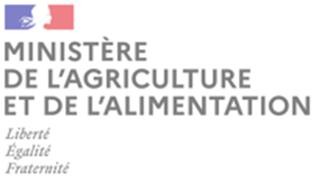 DOSSIER MOBILITÉÀ RENSEIGNER PAR CANDIDAT TITULAIRE, CDI EXTERNE AU MASA et SALARIE ou DEMANDEUR D’EMPLOI BENEFICIANT d’une RECONNAISSANCE de TRAVAILLEUR en SITUATION de HANDICAP(Joindre obligatoirement un CV)1 Ajouter autant de lignes que nécessairePage 1 sur 42 Se référer au 3.3 de la note de service SG/SRH/SDCAR/2020-31 relative aux Lignes Directrices de Gestion (LDG) – politique de mobilitéPage 2 sur 4ANNEXE DOSSIER DE MOBILITÉLISTE DES PIÈCES JUSTIFICATIVES À JOINDRE OBLIGATOIREMENT À L’APPUI de la DEMANDE de MOBILITÉ
Article L512-19 du Code général de la fonction publiquePage 3 sur 43 - 5 départements d’Outre-Mer : Guadeloupe, Martinique, Guyane, Réunion et Mayotte5 collectivités d’Outre-Mer : Saint Pierre et Miquelon, les Îles Wallis et Futuna, Polynésie Française, Saint Barthélemy et Saint Martin, Nouvelle-CalédoniePage 4 sur 4POSTE(S) DEMANDÉ(S)POSTE(S) DEMANDÉ(S)POSTE(S) DEMANDÉ(S)POSTE(S) DEMANDÉ(S)POSTE(S) DEMANDÉ(S)POSTE(S) DEMANDÉ(S)POSTE(S) DEMANDÉ(S)ChoixN° fiche de poste MASA(obligatoire)StructureRégionDépartementIntitulé du posteCatégorie A-B-C12341INFORMATIONS GÉNÉRALESCatégorie : ☐A ☐B ☐CSalarié ou demandeur d’emploi bénéficiant d’une reconnaissance de travailleur en situation de handicap : ☐ et niveau de diplôme (joindre justificatif) : Nom :Prénom :Nom patronymique (si différent nom d’usage) :Adresse :Code postal :Commune :Téléphone :Courriel :Employeur :Fonctions actuelles :Affectation actuelle (structure, service) :Depuis le :Adresse professionnelle :Téléphone professionnel :Courriel professionnel :Coordonnées de votre gestionnaire RH (nom/prénom, téléphone, courriel) – obligatoire  :SITUATION ADMINISTRATIVECORPS :Statut unifié des Offices : ☐Depuis le :Mode d’accès dans le corps : ☐IRA ☐Concours interne ☐Concours externe ☐Recrutement sans  concours☐Emploi réservéDepuis le :GRADE :Depuis le :ECHELON :Depuis le :IM pour les agents contractuels :Depuis le :Dernière attestation de paiement pour les salariés ou demandeurs d’emploi bénéficiant d’une reconnaissance de travailleur en situation de handicapPosition administrative : ☐Activité ☐Disponibilité ☐Détachement ☐Mis à disposition ☐Congé parentalFormation ☐Congé longue maladie ☐Congé longue duréeMOTIVATION DE LA DEMANDEIntérêt professionnel/convenances personnellesPRIORITÉ LEGALESAu titre de l’article 62 bis de la loi n°84-16 modifiée du 11 janvier 1984 :Suppression de posteAu titre de l’article 60 de la loi n°84-16 modifiée du 11 janvier 1984 - Fournir les pièces justificatives pour chaque motif (voir annexe du dossier page 3) :Rapprochement de conjoint, concubin, PACS ☐Handicap ☐Fonctions exercées dans un quartier urbain«difficile» ☐ Centre des intérêts moraux et matériels Outre-Mer ☐Suppression de posteAutres situation individuelle 2 :Si demande conjointe, précisez le nom du conjoint et son affectation actuelle : Autres points à préciser : Fait à : Date :Signature :AVIS MOTIVÉ DU SUPÉRIEUR HIÉRARCHIQUE(CANDIDAT TITULAIRE, CDI EXTERNE AU MASA) AVIS FACULTATIFNom :Fonction :AvisFavorable	☐DéfavorableMotivation de l’avis : Date :Signature :Priorité de mutation énoncée à l’article 62 BIS de la loi n°84-16 du 11 janvier 1984 et dans le décret n° 2019- 1441 du 23 décembre 2019Priorité de mutation énoncée à l’article 62 BIS de la loi n°84-16 du 11 janvier 1984 et dans le décret n° 2019- 1441 du 23 décembre 2019Pièces justificativesSuppression de poste dans le cadre d’une restructuration d’unservice de l’État ou d’un de ses établissements publicsFonctionnaire dont l'emploi est supprimé dans le cadre d'une restructuration d'un service de l'État ou de l'un de ses établissements publicsArrêté du ou des ministres intéressés et du ministre chargé de la fonction publique qui définit le périmètre et la durée de mise en œuvre d’une restructuration d'un service de l'Étatou de l'un de ses établissements publicsÀ défaut, attestation du directeur de la structurePriorités de mutation énoncées à l’article 60 II de la loi n°84-16 du 11 janvier 1984Priorités de mutation énoncées à l’article 60 II de la loi n°84-16 du 11 janvier 1984Pièces justificatives1/5Rapprochement de conjointFonctionnaire séparé de son conjoint ou de son partenaire avec lequel il est lié par un pacte civil de solidarité, pour des raisons professionnellesCopie du livret de famille OU de la déclaration conjointe de Pacs délivrée en Mairie ou par un notaireAttestation de l'employeur du conjoint Copie du contrat de travailFormulaire d'enregistrement d'entrepriseAttestation récente d'inscription à Pôle-Emploi et attestation de la dernière activité professionnelleCopie de l'avis d'imposition commune2/5HandicapFonctionnaire en situation de handicapAttestation en vigueur de la reconnaissance de travailleur handicapé établie par la Commission des droits et de l'autonomie des personnes handicapées3/5Fonctions exercées dans quartier urbain"difficile"Fonctionnaire qui exerce ses fonctions, pendant une durée et selon des modalités fixées par décret en Conseil d'Etat, dans un quartier urbain où se posent des problèmes sociaux et de sécurité particulièrement difficilesCopie de ou des arrêté(s) d'affectation permettant de justifier d'au moins 5 ans de services continus en QPV (quartier prioritaire de la politique de la ville)Priorités de mutation énoncées à l’article 60 II de la loi n°84-16 du 11 janvier 1984Priorités de mutation énoncées à l’article 60 II de la loi n°84-16 du 11 janvier 1984Pièces justificatives4/5CIMM Outre-MerFonctionnaire qui justifie ducentre de ses intérêts matériels et moraux dans une des collectivités régies par les articles 73 et 74 de la Constitution ou en Nouvelle- Calédonie3Certificat de résidence et d'hébergement demoins de 6 mois visé par la mairie du lieu où l'agent se rend OU attestation sur l'honneur d'hébergement des proches chez lesquels l'agent se rend, visée par la Mairie de leur lieu d'habitation et accompagnée d'un justificatif de leur domicileCopie de la dernière taxe foncière ou de l'acte de propriété si l'agent est propriétaireCopie du livret de famille des parentsJustificatifs de scolarité si l'agent a été scolarisé dans la collectivité d'outre-mer ou en Nouvelle Calédonie5/5Suppression de posteFonctionnaire, y compris relevant d'une autre administration, dont l'emploi est supprimé et qui ne peut être réaffecté sur un emploi correspondant à son grade dans son serviceAttestation du directeur de la structure de l'agent certifiant que le poste détenu par ce dernier est supprimé, avec mention de la date de suppression du poste.